FormaliaSammanfattningVad handlar dokumentet om, i korthet?SyfteSyftet med överlämningen är att ge en guide som hjälper senare generationer av organansvariga.HistorikNär uppfördes dokumentet, av vem/vilka och när har det uppdaterats och av vem/vilka?IntroduktionVad handlar det här om?Kort introduktion till vad ansvarsposten och organet i helhet går ut på, generellt.StrukturHär beskrivs hur överlämningen är strukturerad. Exempelvis kan den vara uppdelad i 3 informativa delar: Arbetsuppgifter - här beskrivs, i breda termer, vad organansvarig förväntas uträtta under åretAdministration och yttre kontakt - här följer praktiska tips och information om hur organet kan administreras som organisation i förhållande till omvärldenLedarskap inom organet - här står idéer om hur organet som grupp kan ledasTill detta tillkommer en del kuriosa som kan vara av intresse samt ett ”testamente”, där personliga erfarenheter från författarna förmedlas.ArbetsuppgifterViktiga HändelserHär kan du kortfattat beskriva de ”stora grejerna” som är svårast att hantera och viktigast att ha koll på. Exempel följer.ValHär kan du beskriva hur ledamöter väljs in.Årets mega-eventHär kanske det står om organets största event.Året i korthetHär kan du, månad för månad eller händelse för händelse, beskriva vad organansvariga förväntas uträtta under året.Uppgift 1Kanske välja ledamöter?Uppgift 2Kanske teambuilding?EtceteraOch så resten av verksamheten.Administration och yttre kontaktHär kan du beskriva hur organet kan administreras, och vad som förväntas i förhållande till externa aktörer, exempelvis andra organ.KontaktlistaHär kan du exempelvis ha en lista med olika personer eller instanser organansvarig eventuellt kommer behöva kommunicera med samt den vanliga kanalen för att nå dem. Du kan nämna att vissa ansvarspersoner kan föredra andra sätt, exempelvis SMS eller Facebook-chatt, men utgå generellt från den här listan och kolla individuellt med alla om de vill sköta kommunikationen på något annat vis.Förhållande till resten av sektionenOAR och ÅLHär kan du skriva lite om vad som brukar hända på OAR och ÅL och vad som förväntas av organansvarig där.Allmän relation till sektionenHär kan ni skriva lite om hur det är att förhålla sig till resten av sektionen generellt.Kontakt med företagHär kan ni skriva om eventuella företag organet brukar ha kontakt med, och hur det kan skötas.EkonomiEkonomiska rutinerHär kan skriva lite om vad för ekonomiska rutiner organansvarig behöver ha koll på.AvtalHär kan ni skriva lite om eventuella kontrakt och andra avtal organet brukar behöva ordna, och hur det kan skötas.Intern representationHär kan ni tipsa om kul sätt att spendera internrep som passar just ert organ.JMLHär kan ni skriva lite om hur just ert organ kan inkorporera ett JML-tänk i verksamheten.Ledarskap inom organetLedarskap och gruppdynamikDet kanske svåraste med rollen som organansvarig är att leda en grupp. Detta varierar förstås från person till person, men för många är det första gången de haft ansvar för ett grupp människor på det här sättet. Därför kan det vara snällt att ha lite tips om hur det kan göras.Feedback och utvärderingarHär kan ni tipsa lite om hur just ert organ kan få feedback och utvärdera sin verksamhet.Engagera folkHär kan ni tipsa lite om hur det går att tagga folk som inte är jättefokuserade.Andra ledarskapstipsHär kanske det kan stå ännu mer visdom?PlaneringOrganansvariga är oftast ansvariga för att planera verksamheten, så det kan vara bra att tipsa om hur det kan göras på ett effektivt sätt.Bestämma mötenHär kan du skriva om vilka möten organet kan tänkas behöva, och hur själva mötestiderna kan sättas.Förberedelser innan mötenHär kan du beskriva lämpliga förberedelser innan ett möte.DeadlinesHär kan du ge tips på hur organet skulle kunna förhålla sig till deadlines.KalenderEtt tips för smidig planering är att använda Google-kalender! Så här kan du skriva om det, eller liknande tjänster, om du tror det är en bra strategi.Ansvarsområden inom organetHär kan ni tipsa om hur ansvaret för olika områden av verksamheten kan delas upp inom organet, eller mellan organansvariga. Sådana områden kan exempelvis vara:Ekonomi LokalbokningFestanmälanFEST/STADAlkoholbeställningDesign och beställning av tröjor eller annan merchMötenTiderDagordningProtokollMötesledningGyckelTeambuildingMatTänk på att ekonomi ofta är ett stort område (som automatiskt faller på eventuell bokföringsansvarig) och fördela arbetet rättvist med det i åtanke.Kontaktuppgifter till hjälpsamma personerHär kan ni skriva eventuella personer eller instanser som kan hjälpa till om det behövs, exempelvis gamla organansvariga (som du, om du vill).KuriosaHär kan du skriva om lite roliga grejer, exempelvis knasiga traditioner, eventuella organ-plagg/märken/pins, eller klassiska gyckel. Eller varför inte lite historia om organet?TestamenteHär kan du skriva om mer subjektiva, personliga lärdomar från ditt år. Exempelvis:Saker som var oväntadeSaker du oroade dig för i onödanSaker du önskar att du gjort annorlundaVad som var roligast under ditt årVad du personligen tror är viktigast att tänka påInstansKommunikationsvägKemisektionens eventkoordinatorevent@k.kth.se Kemisektionens lokalansvarigelokal@k.kth.se Kemisektionens kommunikationsansvarigekommunikation@k.kth.se Kemisektionens ordförandeordf@k.kth.seKemisektionens vice ordförandevordf@k.kth.seEtc.etc@kth.se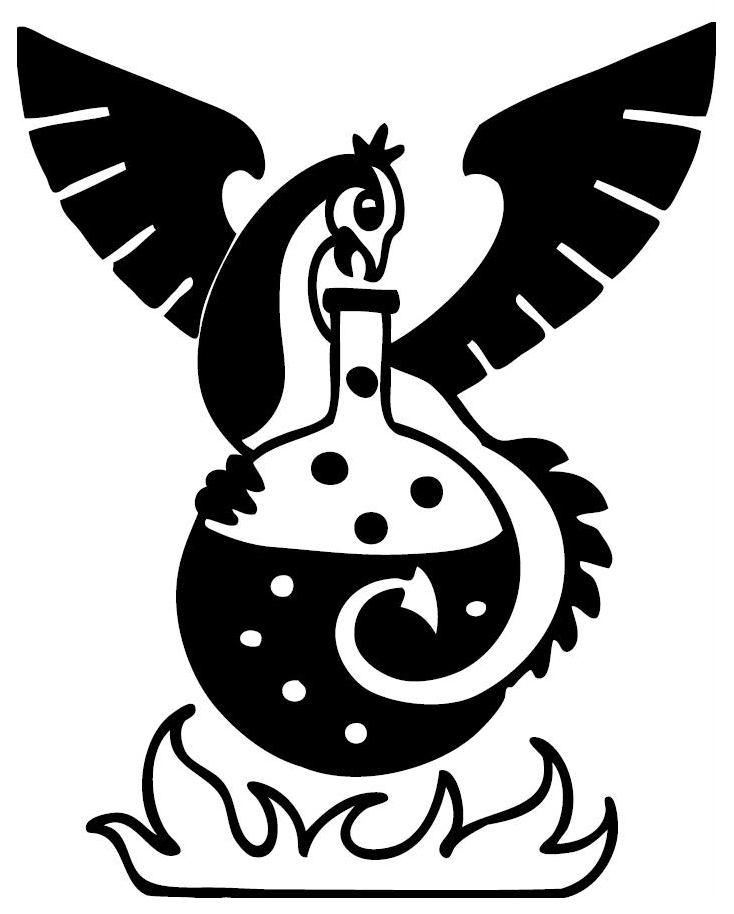 